Publicado en  el 13/12/2016 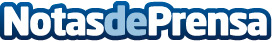 El Gobierno pretende acabar con el déficit en Seguridad SocialLas pensiones suponen para la Seguridad un gasto muy elevado y es necesario realizar una reforma que podría beneficiar a los pensionistas pero perjudicar al colectivo de viudos/as y huérfanosDatos de contacto:Nota de prensa publicada en: https://www.notasdeprensa.es/el-gobierno-pretende-acabar-con-el-deficit-en Categorias: Finanzas Sociedad http://www.notasdeprensa.es